 29 сентября 2022 года29 сентября т.г. состоялось очередное заседание Коллегии Территориального органа Федеральной службы государственной статистики по Республике Саха (Якутия) (Саха(Якутия)стата). В соответствии с повесткой на заседании было рассмотрено 5 вопросов.Начальник отдела обработки статистической информации Колосова М.Я. в докладе «О работе отдела обработки статистической информации. Обеспечение полноты сбора отчетности в 2022 г.» рассказала о процессе сбора и обработки статистической информации, о переходе на одноуровневую схему сбора и обработки статистической отчетности.В докладе «Окончательные итоги Переписи малого бизнеса за 2020 год» начальник отдела статистики предприятий, региональных счетов, балансов, ведения Статистического регистра и общероссийских классификаторов Керемясова М.Н. основной акцент сделала на предстоящие работы по формированию и публикации окончательных итогов сплошного федерального статистического наблюдения за деятельностью субъектов малого и среднего предпринимательства по итогам за 2020 год.Начальник отдела статистики уровня жизни, обследований домашних хозяйств, населения и здравоохранения Устюжина В.М. в докладе «О мерах по повышению качества итогов Выборочного обследования бюджетов домашних хозяйств» рассказала о работе, проводимой с интервьюерами,  в целях получения данных о распределении населения по уровню материального благосостояния, уровню потребления, о денежных расходах и условиях жизни различных социально-экономических групп населения. Доклад начальника отдела организации и проведения переписей и обследований Чьямовой Н.К. «Организация и проведение федеральных выборочных обследований в районах, где нет отделов статистики: проблемы и пути решения» был посвящен обеспечению организации и проведения опросов по федеральным выборочным статистическим обследованиям: в 2022 г. – в Жиганском и Усть-Янском районах; в 2023 г., помимо указанных, также в Булунском,  Нижнеколымском, Усть-Майском и Эвено-Бытантайском районах.Также участники заседания коллегии приняли к сведению выступление  начальника хозяйственного отдела Лыткина А.Г. «О мерах по подготовке административного здания Саха(Якутия)стата в осенне-зимний период на 2022-2023 гг.»По всем рассмотренным вопросам были приняты соответствующие решения.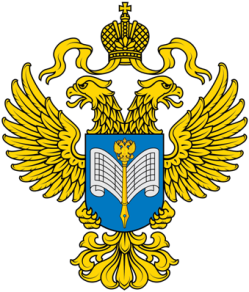 О проведении заседания Коллегии Территориального органаФедеральной службы государственной статистики по Республике Саха (Якутия)